Муниципальное образовательное учреждение«Никольская средняя школа Белгородского района Белгородской области»Всероссийский открытый урокпо основам безопасности жизнедеятельности1-4 класс(беседа с презентацией и викториной)Подготовила :Ткаченко Наталья Васильевнаучитель начальных классов                                                                                   30.04.2013Сценарий проведения открытого урокав здании общеобразовательного учрежденияСроки проведения: 30 апреля 2013 года (время проведения - пятый урок).Место проведения:  помещение общеобразовательного учреждения (холл (коридор), класс).Дополнительное оборудование: викторина «Домашние опасности, пожар, опасные незнакомцы», выставка фотографий, плакаты и мини-плакаты по безопасностиПродолжительность мероприятия: 30 минут.Формат мероприятия:  в форме вступительной речи с презентацией и демонстрацией плакатов (конкурс рисунков «Безопасность и защита человека в чрезвычайных ситуациях»).Вводная частьПосещение выставкиВедущий:Здравствуйте, уважаемые наши гости и дорогие ребята! Сегодня мы собрались для очень важного и интересного разговора. Современный мир, природа и развивающиеся технологии все чаще бросают нам вызов в виде природных бедствий, техногенных аварий и катастроф. В нашей стране существует мощная структура - МЧС России, готовая действовать в сложной обстановке чрезвычайных ситуаций различного характера. И ее сила заключается не только в современном высокотехнологичном оборудовании, но и в кадровом потенциале. В МЧС России работают подготовленные сотрудники, искренне любящие свое дело. Их знают и уважают во всем мире – наша страна не оставляет без внимания и помощи ни одну чрезвычайную ситуацию на планете. Но не только взрослым под силу быть настоящими спасателями, каждый из вас может попробовать себя в этом нелегком, но крайне интересном и полезном деле. Уже более 15 лет в нашей стране работает, ширится и живет активной жизнью Всероссийское детско-юношеское общественное движение «Школа безопасности». В нем могут принимать участие все желающие подростки, и для каждого найдется дело по душе. Основная часть «Школа безопасности» - это очень интересно и познавательно. Конечно, не каждый готов стать спасателем, но знания, приобретенные на занятиях и соревнованиях, останутся с вами на всю жизнь и могут пригодиться в критической ситуации – хотя, конечно, лучше в таких ситуациях не оказываться.«Школа безопасности» в полной мере может быть названа школой жизни. Где еще вы сможете узнать своих товарищей и самого себя с истинной стороны? Прохождение маршрута выживания – это не дискотека и даже не контрольная по математике. В полевых лагерях и соревнованиях ребята раскрывают и тренируют в себе лучшие качества: выносливость, силу воли, взаимовыручку. Есть место и познанию, развлечениям: даже в полевых лагерях жизнь кипит не только походная, но и культурная. Это и экскурсии по местным достопримечательностям, вечера отдыха, танцевальные вечера.Ведущий:Чем уже учат в «Школе безопасности»? Это только малая часть – то, что можно показать в помещении, не устраивая взрывов, пожаров и препятствий. А на реальных соревнованиях приходится тушить настоящее пламя, выносить товарищей на носилках из «зоны поражения», переходить брод и делать многое другое.Демонстрация различных приемов в области спасательной (пожарной) тематики на выбор:1. Вязка узлов на спасательной веревке. 2. Применение углекислотного или водного огнетушителя, также возможна демонстрация видеороликов по тушению реальных пожаров. 3. Наложение современных пневматических шин. 4. Надевание противогаза. 5. Надевание элементов защитного снаряжения взрослыми на желающих участников, возможна попытка сделать это «на время». 6. Укладывание пострадавшего на носилки. Для данного приема надо использовать современные носилки (портативные, складные). Подъем носилок лучше не осуществлять во избежание падения, но укладывание на носилки с закреплением на них пострадавшего (на любом желающем из числа участников). 7. Установка палатки. 8. Демонстрация спасательного инструмента. В зависимости от условий могут демонстрироваться любые зрелищные, интересные приемы и действия с соблюдением всех мер безопасности и проведением инструктажа.Заключительная часть- Просмотр презентаций «Как избежать опасностей на улице», «Правила 01-03» -1,2,3 класс;- Конкурс рисунков «Безопасность и защита человека в чрезвычайных ситуациях» -4 классИтог:  Вы сегодня участвовали в мероприятиях, которые познакомили вас со «Школой безопасности». Надеемся, что вам все понравилось, а полученный опыт вам не пригодится в жизни.Приложение 1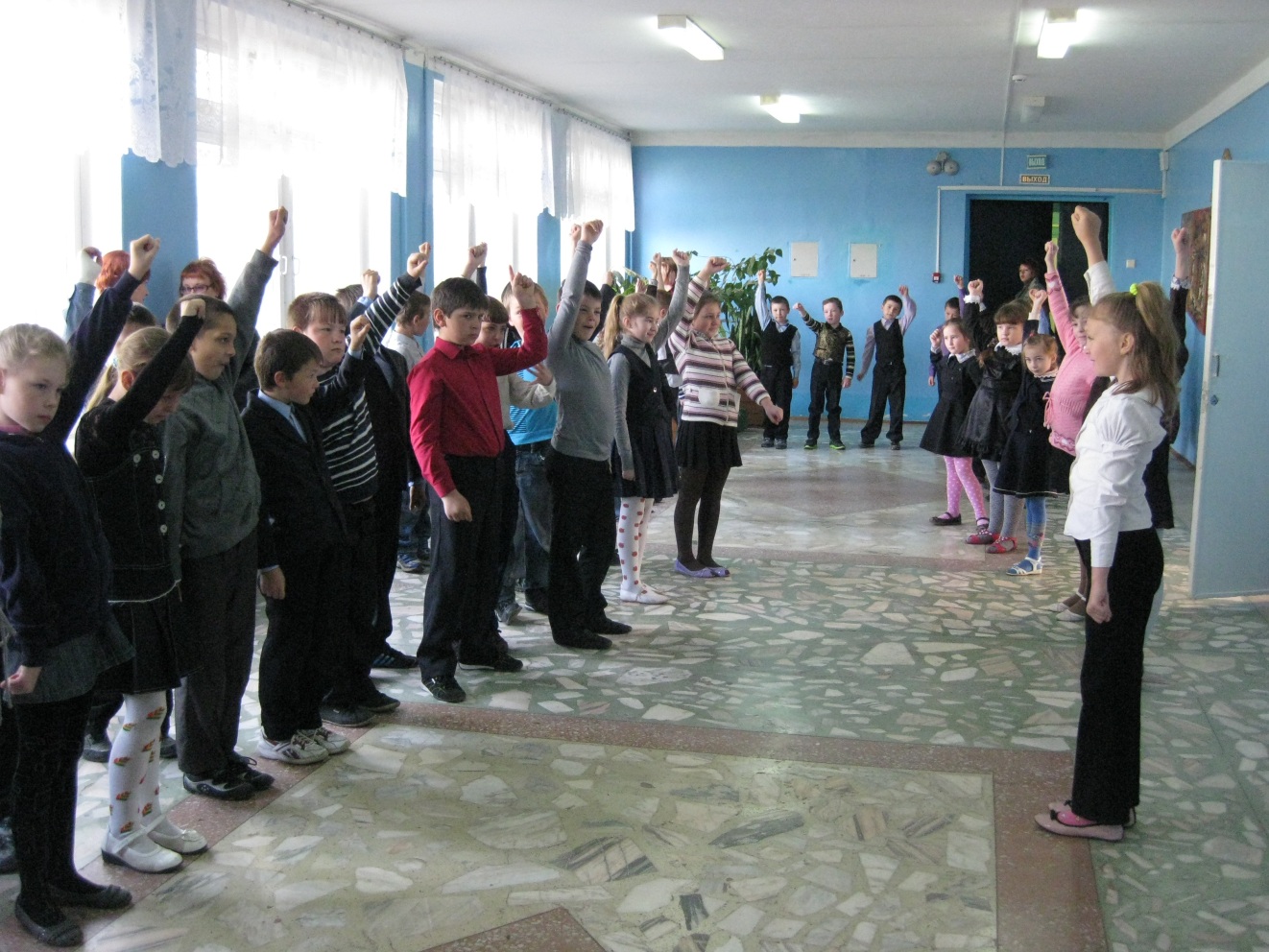 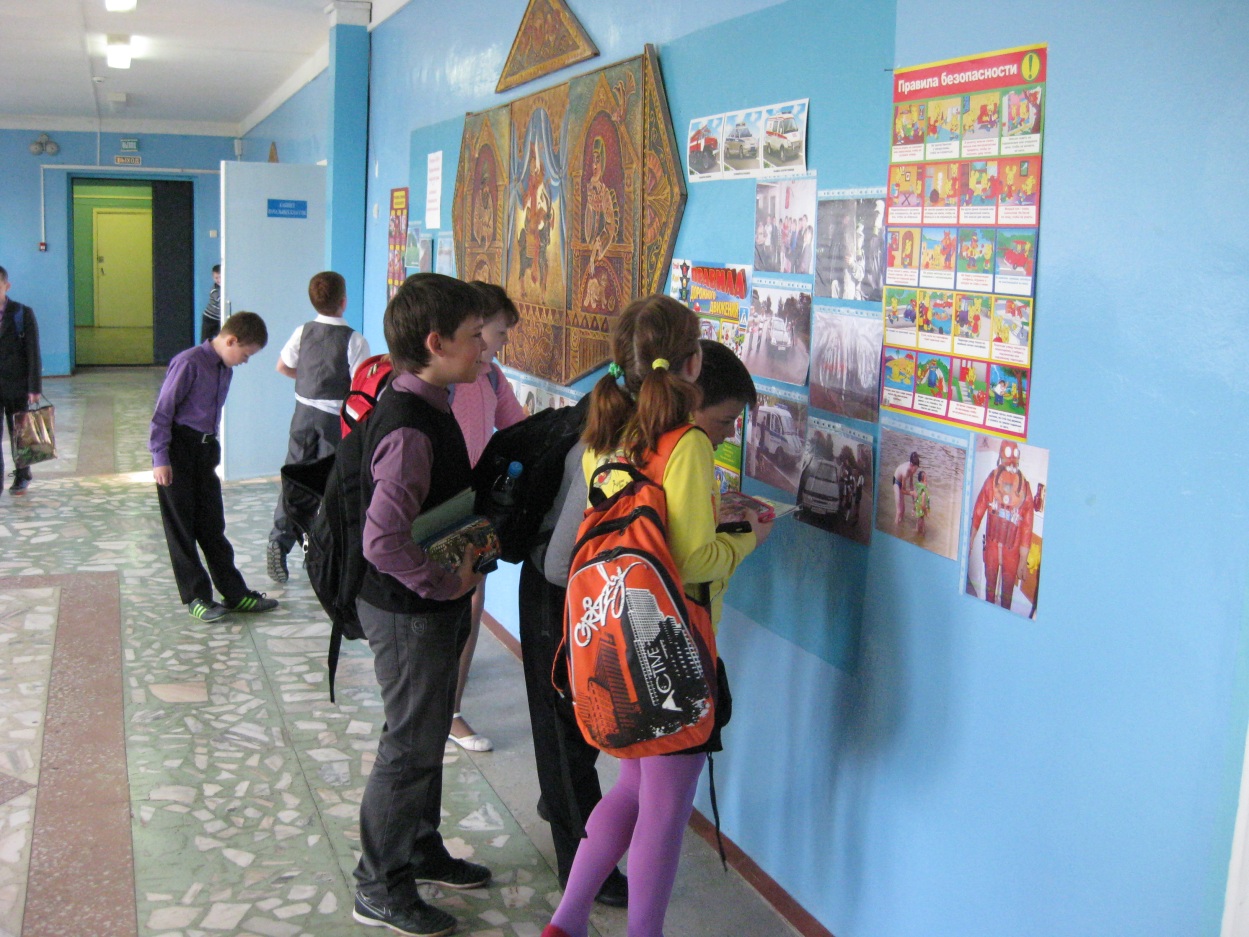 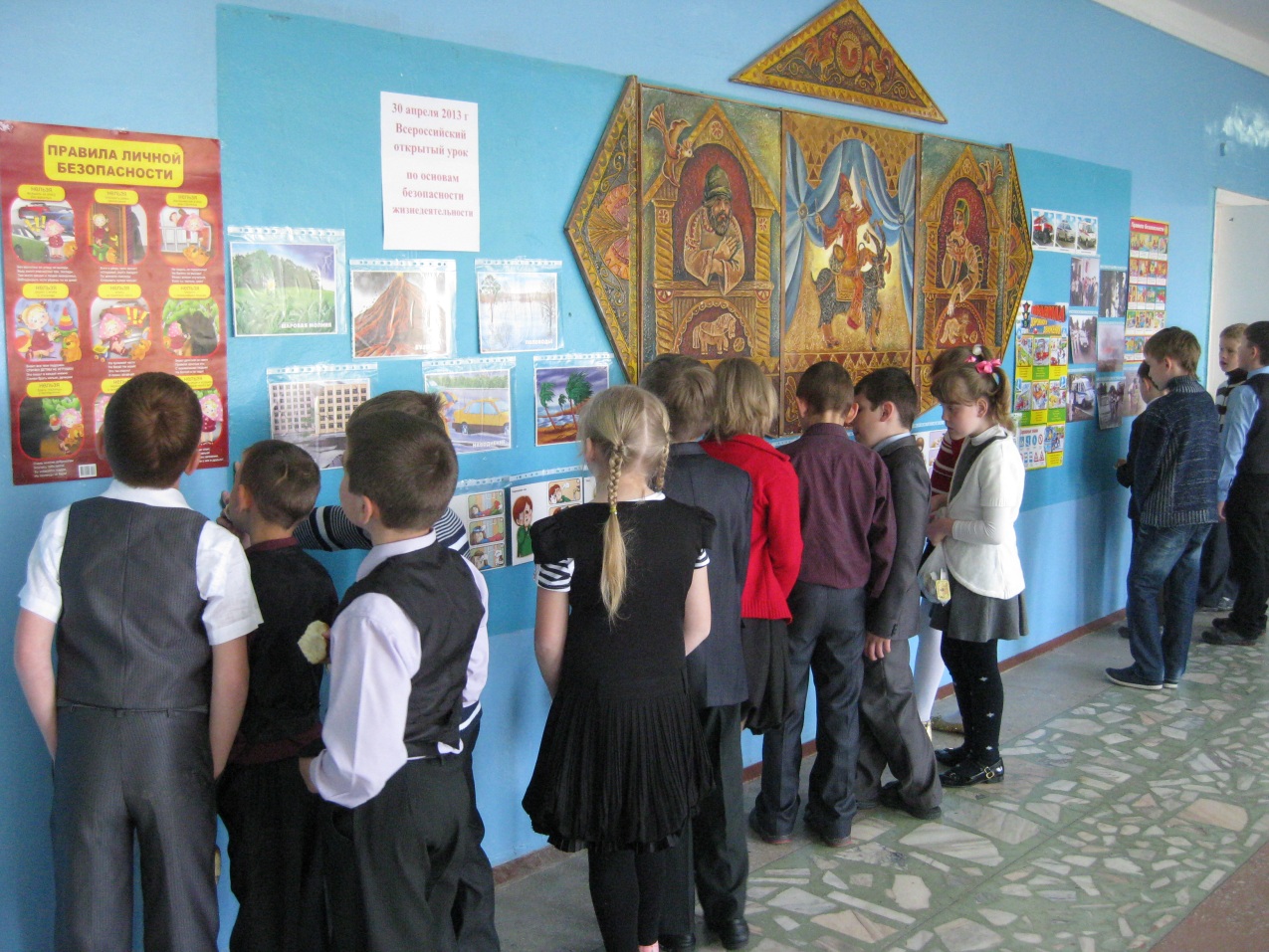 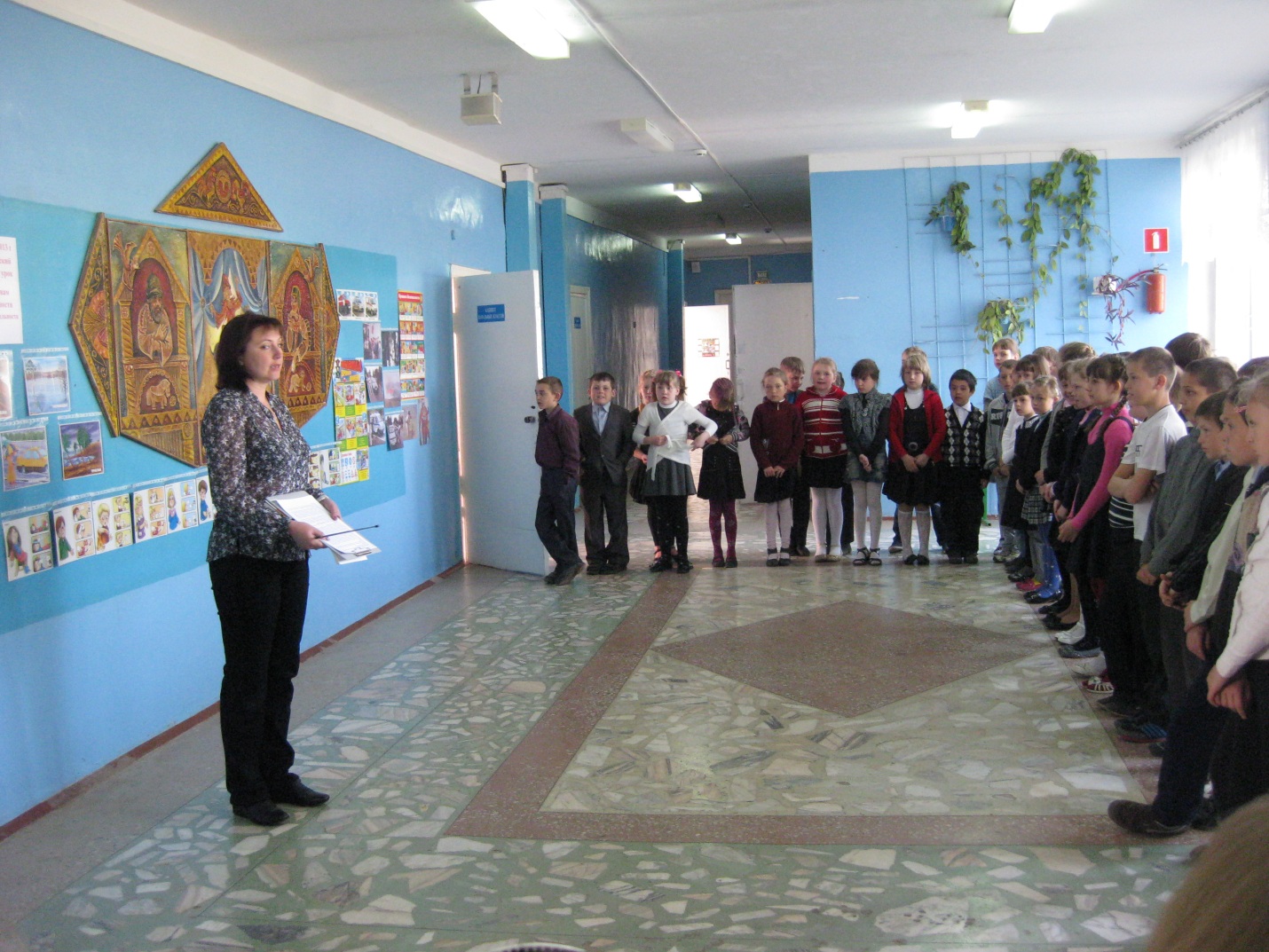 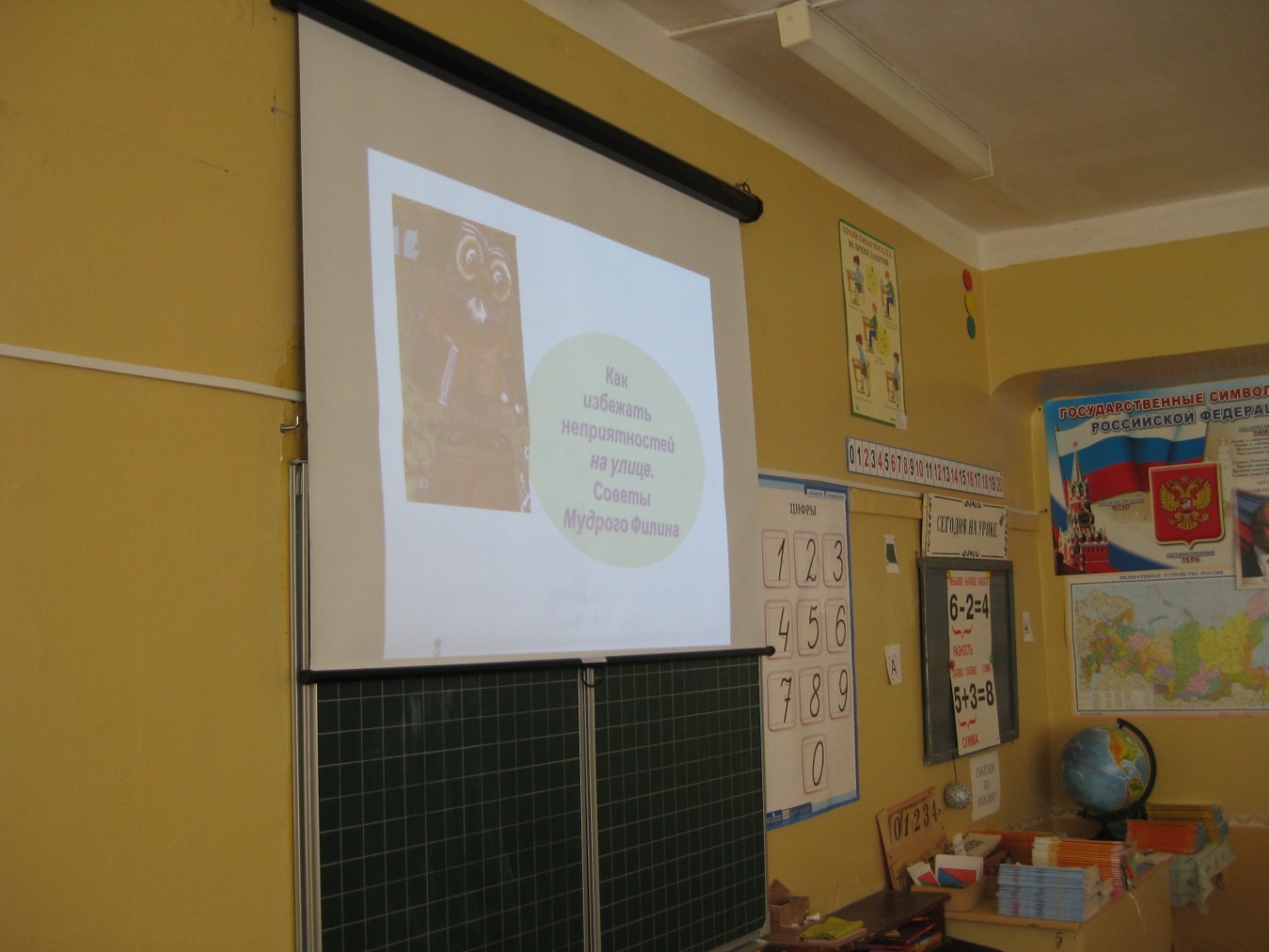 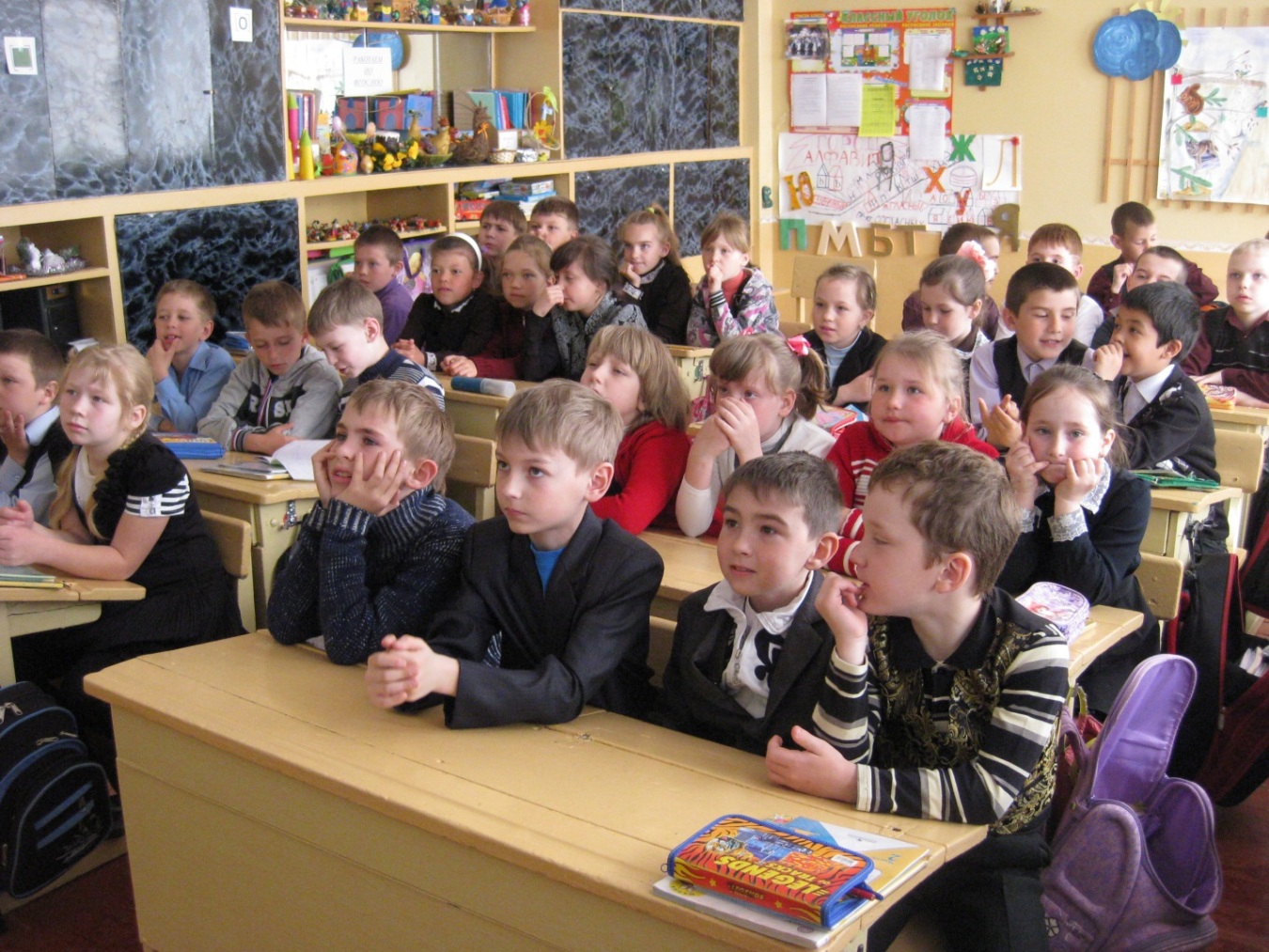 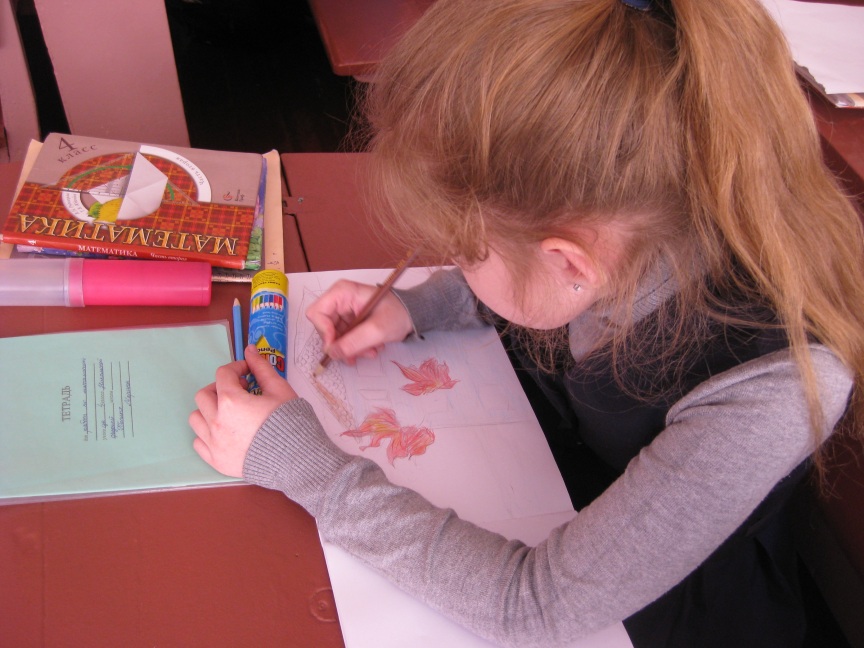 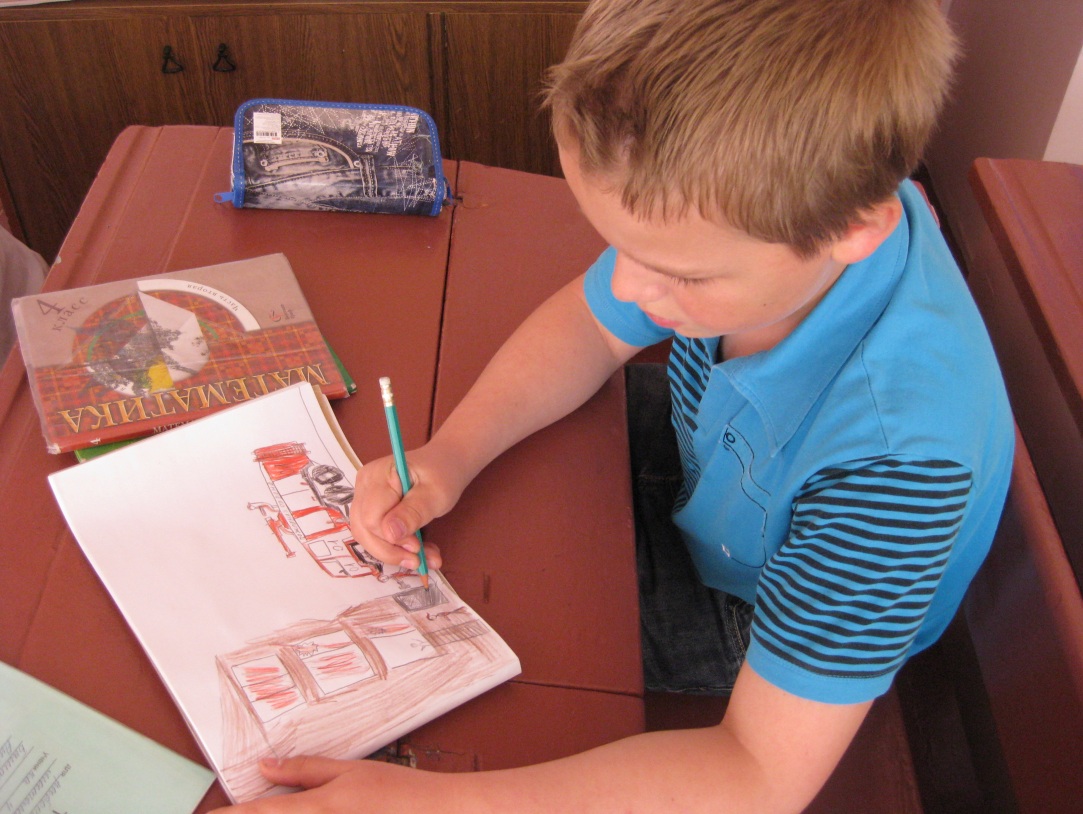 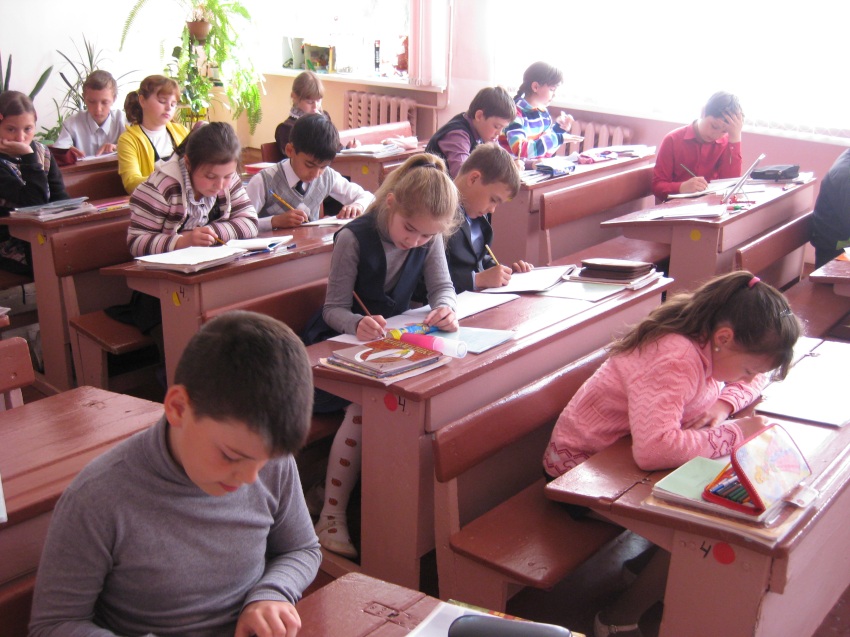 